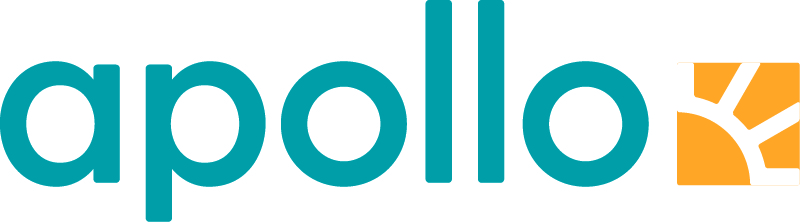 Til sommeren flyr Apollo som eneste aktør direkte til Kroatia, Bulgaria, Rhodos og Chania på Kreta fra Ålesund!Dermed kan sunnmøringene være de aller første gjestene på Apollos splitter nye familieresort i Kroatia: Romana Beach.Reisearrangøren Apollo fortsetter å satse på distriktene. Hvis du bor i Ålesund og vil til storfavoritten Chania i Kreta i sommer, er det nemlig kun Apollo som tilbyr pakkereiser dit. Med perfekte avreisetider på lørdager i tillegg, er alt sikret for en drømmeferie!For Apollo har det alltid vært viktig å ha et godt tilbud fra hele Norge, og vi jobber kontinuerlig med å imøtekomme etterspørselen. Chania og Kroatia er svært populære reisemål blant sunnmøringene, så vi er selvfølgelig stolte av at vi kan tilby direkteflyvninger dit i sommer, sier Beatriz Rivera, kommunikasjonsrådgiver i Apollo.Reisearrangøren er den største på reiser til Hellas i Norge, og Chania på Kreta har lenge vært en storfavoritt blant nordmenn. I sommer seilte også Kroatia frem som ett av de mest populære reisemålene, og i våres åpner Apollo et splitter nytt familiehotell direkte på strandlinjen i Makarska: Romana Beach Resort. Også barnevennlige Rhodos med det populære familieanlegget Mythos Beach og Bulgaria er med på sommerens program fra Ålesund.Vi er svært glade for at Apollo satser så offensivt på Ålesund lufthavn. Apollo er den største turoperatøren på Vigra, og har det mest omfattende og varierte tilbudet av reisemål fra vår lufthavn. Det gode samarbeidet mellom Apollo og lufthavnen har vi og de reisende hatt stor glede og nytte av, sier Lufthavnsjef Tor Hånde.Avreiser fra Ålesund:Ålesund – Chania, Kreta: Lørdager i perioden 30.04 - 08.10Ålesund – Rhodos: Onsdager i perioden 08.06 - 03.08 Ålesund – Kroatia: Lørdager i perioden 14.05 - 01.10Ålesund – Bulgaria: Tirsdager i perioden 21.06 - 09.08 